Контрольная работа по теме «Советская Россия в 1918-1938 гг.»1 вариантЧасть 1. Укажите одну цифру, под которой написан правильный ответ.1. Рассмотрите изображение и выполните задание.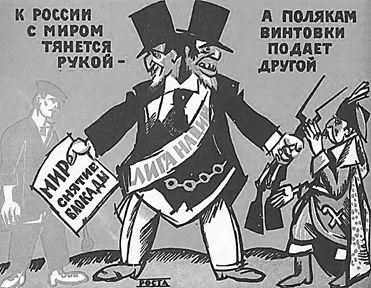 Данный плакат был создан в1)1916 г.2)1917 г.3)1918 г.4)1920 г.2. Левые эсеры вышли  из состава советского правительства по причине1)стремления лидеров большевиков создать коалиционное правительство с представителями либеральных партий2)введения новой экономической политики (нэп)3)подписания Брестского мира с Германией4)отказа большевиков от идеи мировой революции3. Что из перечисленного относится к причинам проведения индустриализации 
в СССР в конце 1920-х – 1930-е гг.?1)стремление наладить торговые отношения с западными странами2)создание условий для ускоренного развития лёгкой промышленности3)осознание советским руководством необходимости перехода к рыночной экономике4)стремление советского руководства обеспечить экономическую независимость СССР4. 30 декабря 1922 г. был(-а)1)принят Декрет о мире2)подписан Брестский мир с Германией3)принята Декларация прав трудящегося и эксплуатируемого народа4)подписан Договор об образовании СССР5. Какое из перечисленных событий произошло раньше остальных?1)подписание Рапалльского договора с Германией2)советско-финляндская война3)вступление СССР в Лигу Наций4)вооружённый конфликт с Японией в районе озера Хасан6. В реализации государственного плана монументальной пропаганды участвовали1)В.И. Мухина, С.Т. Конёнков2)С.М. Эйзенштейн, Г.В. Александров3)Е.Б. Вахтангов, В.Э. Мейерхольд4)С.П. Дягилев, А.П. ПавловаЧасть 2. Ответ в виде слова, словосочетания или комбинации цифр.7. Запишите термин, о котором идёт речь.Периодически собиравшийся в 1917 – 1936 гг. высший орган власти в стране, имевший право вносить изменения в Конституцию, осуществлять управление внутренней и внешней политикой, формировать правительство страны.8. Кто из перечисленных исторических деятелей был участником Гражданской войны? Найдите в приведённом списке двух деятелей и запишите цифры, под которыми они указаны.1)Р.И. Кондратенко2)М.Н. Тухачевский3)С.О. Макаров4)А.И.Деникин5)С.Ю.Витте9. Используя данные таблицы, завершите представленные ниже суждения, соотнеся их начала и варианты завершения.Поголовье скота по всем типам хозяйств (млн голов)НАЧАЛО СУЖДЕНИЯА)Наибольшие показатели поголовья скота были отмечены в Б)В 1930 г., по сравнению с 1927 г., наиболее существенно в процентном отношении сократилось поголовьеВ)В 1940 г., по сравнению с 1915 г., произошло сокращение поголовьяВАРИАНТЫ ЗАВЕРШЕНИЯ СУЖДЕНИЯ1)овец и коз 2)1927 г.3)свиней4)1915 г.5)крупного рогатого скота10. Сравните черты внешней политики (внешнеполитического положения) СССР в 1920-х и 1930-х гг. на Дальнем Востоке. Выберите и запишите в первую колонку порядковые номера черт сходства, а во вторую – порядковые номера черт различия.1)оказание различных форм поддержки коммунистической партии Китая2)участие вооружённых сил СССР в военных конфликтах против войск Японии3)включение и удержание в сфере влияния СССР Монгольской Народной Республики4)существование границы с государством Маньчжоу-гоЧЕРТЫ СХОДСТВА...ЧЕРТЫ РАЗЛИЧИЯ...Часть 3. Ответ в свободной форме.11. В город, где жил рабочий, перестал поступать хлеб, так как государство в рамках хлебной монополии не получало от крестьян нужного количества хлеба, который распределялся по карточкам в городах. Рабочий и его семья голодали. Вскоре в газетах он прочитал, что недавно образованное советское правительство предлагает рабочим самим, своими силами решать продовольственный вопрос. По призыву местного городского совета рабочий вступил в отряд для того, чтобы искать и забирать хлеб у богатых крестьян.1. Укажите год, когда были созданы первые отряды, в один из которых вступил рабочий. 2. Чем можно объяснить тот факт, что крестьяне не хотели сдавать хлеб государству?3. Какое название получили отряды, в один из которых вступил рабочий?12. Вам поручено составить развёрнутый ответ по теме «Причины и предпосылки перехода к коллективизации в СССР в конце 1920-х – начале 1930-х гг.». Составьте план, в соответствии с которым Вы будете освещать эту тему.План должен содержать не менее трёх пунктов. Напишите краткое пояснение содержания любых двух пунктов.План с пояснениями должен отразить основные явления (события), связанные с причинами и предпосылками перехода к коллективизации в СССР в начале 1930-х гг.Если Вы затрудняетесь в составлении плана, который бы полностью раскрывал данную тему, Вы можете выбрать один из существенных вопросов (разделов, направлений, проблем) темы. Напишите заголовок плана по выбранному Вами вопросу (разделу, направлению, проблеме) и составьте план, раскрывающий его содержание, соблюдая все требования к количеству пунктов плана и пояснений.Контрольная работа по теме «Советская Россия в 1918-1938 гг.»2 вариантЧасть 1. Укажите одну цифру, под которой написан правильный ответ.1. Сепаратный мирный договор, следствием заключения которого стал выход России из Первой мировой войны, был подписан в1)1914 г.2)1917 г.3)1918 г.4)1920 г.2. Новым явлением в советской культуре в 1930-е гг. стало создание1)общедоступного театра2)звукового кино3)общедоступных библиотек4)первых общедоступных музеев3. Проведение политики сплошной коллективизации было начато в1)1917 г.2)1921 г.3)1929 г.4)1933 г.4. Как назывались центральные органы государственного управления, существовавшие в СССР в 1920–1934 гг.?1)наркоматы2)ликбезы3)совнархозы4)министерства5. Укажите советского учёного-генетика.1)О.Ю. Шмидт2)М.А. Шолохов 3)С.П. Королёв4)Н.И. Вавилов6. В результате осуществления политики индустриализации в 1930-е гг.1)экономика СССР по объёмам производства промышленной продукции достигла уровня 1913 г. 2)в СССР была создана атомная энергетика3)уменьшился импорт промышленного оборудования4)резко сократилась численность городского населения7. Какое понятие характеризует политику создания единой формы ведения хозяйства в деревне в конце 1920-х – 1930-е гг.?1)коллективизация2)индустриализация3)отрубное хозяйство4)фермерское хозяйство8. Как назывался центральный орган государственного управления СССР по борьбе с преступностью и поддержанию общественного порядка во второй половине 1930-х гг.?1)Всероссийская Чрезвычайная Комиссия по борьбе с контрреволюцией и саботажем2)Народный комиссариат внутренних дел3)Охранное отделение4)Министерство внутренних дел9. Укажите одну из причин проведения индустриализации в СССР в конце 1920-х–1930-е гг.1)стремление наладить торговые отношения с западными странами2)стремление ликвидировать отставание промышленности СССР от западных стран 3)необходимость ускоренного развития лёгкой промышленности4)необходимость восстановления экономики после Гражданской войныЧасть 2. Ответ в виде слова, словосочетания или комбинации цифр.10. Используя данные таблицы, завершите представленные ниже суждения, соотнеся их начала и варианты завершения.Производство продуктов питания в России и СССРНАЧАЛО СУЖДЕНИЯА)В период 1913–1937 гг. постоянно увеличивалось производствоБ)Наибольшие показатели объёмов производства всех видов продуктов, представленных в таблице, были достигнуты в  В)В период 1913–1937 гг. в наименьшей степени увеличилось производствоВАРИАНТЫ ЗАВЕРШЕНИЯ СУЖДЕНИЯ1)зерна2)1932 г.3)сахара4)консервов5)1937 г.11. Сравните международное положение Советской России в период 1920 – 1922 гг. и СССР в период 1923 – 1929 гг. Выберите и запишите в первую колонку порядковые номера черт сходства, а во вторую – порядковые номера черт различия.1)развитие экономического сотрудничества с Германией2)«полоса признания» Советского государства3)отсутствие дипломатических отношений с США4)интервенция японских войск на Дальнем Востоке (на территорию Дальневосточной республики)ЧЕРТЫ СХОДСТВА...ЧЕРТЫ РАЗЛИЧИЯ...Часть 3. Ответ в свободной форме.12. Вам поручено составить развёрнутый ответ по теме «Особенности экономического развития СССР в 1920-х гг.». Составьте план, в соответствии с которым Вы будете освещать эту тему.План должен содержать не менее трёх пунктов. Напишите краткое пояснение содержания любых двух пунктов. План с пояснениями должен отразить основные события (явления), связанные с особенностями развития экономики СССР в 1920-х гг.Если Вы затрудняетесь в составлении плана, который бы полностью раскрывал данную тему, Вы можете выбрать один из существенных вопросов (разделов, направлений, проблем) темы. Напишите заголовок плана по выбранному Вами вопросу (разделу, направлению, проблеме) и составьте план, раскрывающий его содержание, соблюдая все требования к количеству пунктов плана и пояснений.ГодыКрупный рогатый скот СвиньиОвцы и козы19153311,347192737,613,159,3193025,55,636,9194027,812,151,2Вид продукции1913 г.1928 г.1932 г.1937 г.Сахар, тыс. тонн134712838282421Консервы, млн банок 95,0125692982Зерно, млн тонн 93,076,166,196,3